Pressemitteilung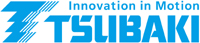 Unterföhring, 05.12.2017Kurzfassung:Es war einmal ein FahrradTSUBAKIMOTO CHAIN Co., kurz TSUBAKI, begeht in diesem Jahr sein 100-jähriges Firmenjubiläum: Mit der Fahrradkette setzte der Japaner Setsuzo Tsubakimoto im Jahr 1917 das Fundament für ein Haus moderner und globaler Antriebstechnik. Nach und nach wurde aus dem reinen Fahrradketten-Hersteller ein Entwickler und Produzent von hochwertigen Industrieketten und Ketten für den Automotivbereich. TSUBAKIMOTO Europe B. V. wurde im Jahr 1972 gegründet. 1988 feierte die erste Generation der wartungsfreien „Lambda“-Kette Premiere. Das neue Jahrtausend begann mit dem Bau eines hochmodernen Produktionswerks in Kyotanabe, Japan. Das Jahr 2010 war geprägt von der Übernahme der Kabelschlepp GmbH in Deutschland, der Gründung der TSUBAKI Deutschland GmbH und der indischen Tochtergesellschaft. Am 1. März dieses Jahres hat der Antriebsspezialist seine G8-Serie mit der Einführung der verbesserten Standard-RS-Rollenkette vervollständigt. Zuvor sind bereits die korrosionsbeständige „Neptune“-Kette, die wartungsfreie Lambda „Food Grade"-Kette und die neue Heavy Duty-Baureihe auf dem Markt erschienen. Bilder: 100Jahre1.jpg: Bald nach der Firmengründung entwickelte TSUBAKI schon leistungsstarke Ketten für vielfältige Anwendungen.Kontakt:TSUBAKI Deutschland GmbH, Münchner Straße 135, 85774 Unterföhring	
Tel.: +49 (0) 89 958 467 50, Fax: +49 (0) 89 958 467 60				E-Mail: antriebstechnik@tsubaki.de, Web: http://tsubaki.deBei Veröffentlichung erbitten wir je ein Belegexemplar.-------------------------------------------------------------------------------------------------------------------------------------------------------------- Presse Service Büro GbR, Strogenstraße 16, 85465 Langenpreising, Tel.: +49 8762 7377 532
Fax: +49 8762 7377 533, E-Mail: angela.struck@presseservicebuero.de, www.presseservicebuero.de